О внесении изменений в решение Собрания депутатов Полевосундырского сельского поселения Комсомольского района Чувашской Республики от 07.12.2017 № 4/58 «Об утверждении Положения о муниципальной службе в Полевосундырском сельском поселении Комсомольского района Чувашской Республики»В соответствии с Федеральным законом от 06 октября 2003 года № 131-ФЗ «Об общих принципах организации местного самоуправления в Российской Федерации», Федеральным законом от 2 марта 2007 года № 25-ФЗ «О муниципальной службе в Российской Федерации», Законом Чувашской Республики от 5 октября 2007 года № 62 «О муниципальной службе в Чувашской Республике» и Уставом Полевосундырского сельского поселения Комсомольского района Чувашской Республики, Собрание депутатов Полевосундырского сельского поселения Комсомольского района Чувашской Республики  р е ш и л о:1. Внести в Положение о муниципальной службе в Полевосундырском сельском поселении Комсомольского района Чувашской Республики, утвержденное решением Собрания депутатов Полевосундырского сельского поселения Комсомольского района Чувашской Республики от 07.12.2017 № 4/58 «Об утверждении Положения о муниципальной службе в Полевосундырском сельском поселении Комсомольского района Чувашской Республики» (с изменениями от  28.03.2019 г. № 2/89, от 20.10.2020 г. № 5/14), следующие изменения: в пункте 16.5 после слов «трудовая книжка» дополнить словами «и (или) сведения о трудовой деятельности, оформленные в установленном законодательством Российской Федерации порядке».2. Настоящее решение вступает в силу после его официального опубликования.Глава сельского поселения                                                                      Г.Е.Ефремов                                ЧĂВАШ РЕСПУБЛИКИКОМСОМОЛЬСКИ РАЙОНĔХИРТИ СЕНТЕР  ЯЛ ПОСЕЛЕНИЙĚН ДЕПУТАТСЕН ПУХĂВĚ ЙЫШĂНУ                   23.12.2020  № 4/23Хирти Сентер  ялě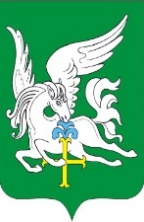 ЧĂВАШ РЕСПУБЛИКИКОМСОМОЛЬСКИ РАЙОНĔХИРТИ СЕНТЕР  ЯЛ ПОСЕЛЕНИЙĚН ДЕПУТАТСЕН ПУХĂВĚ ЙЫШĂНУ                   23.12.2020  № 4/23Хирти Сентер  ялěЧУВАШСКАЯ РЕСПУБЛИКАКОМСОМОЛЬСКИЙ РАЙОНСОБРАНИЕ ДЕПУТАТОВ ПОЛЕВОСУНДЫРСКОГО  СЕЛЬСКОГО ПОСЕЛЕНИЯ РЕШЕНИЕ                   23.12.2020  № 4/23д. Полевой Сундырь